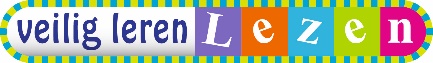 26 januari 2018Beste ouder,Gisteren zijn we begonnen met kern 7. Vanaf kern 7 ligt het accent op verschillende woordtypen. Ook nemen we, voorlopig, afscheid van opa, Kim en Sim. Voor de kernen 7 tot en met 11 zijn de ankerverhalen per kern geschreven door verschillende schrijvers. Na het ankerverhaal lezen de kinderen in hun eigen boekje een vervolg hierop. In deze brief leest u meer over het thema en de woordtypen van kern 7.Thema kern 7: Spannend!Het verhaal bij deze kern heet ‘Op safari’. In dit verhaal vertelt papa een spannend verhaal aan de tweeling Diederik en Pieter. Het verhaal gaat over een uitje naar een safaripark dat bijna verkeerd was afgelopen! In het leesboekje dat de leerlingen van de maan-aanpak vervolgens lezen, is er een dief in de dierenwinkel van de oom van Diederik en Pieter. In het leesboekje dat de leerlingen van de zon-aanpak lezen, zorgt een slang voor spannende momenten.Woorden en uitdrukkingen waaraan we aandacht besteden, zijn onder andere: de angst, het avontuur, dapper, ik schrik me een hoedje, kippenvel krijgen en verstijfd van schrik.Woordtypen in kern 7: lezen en spellenWe oefenen nog regelmatig met woorden van één lettergreep die bestaan uit een medeklinker, een klinker en weer een medeklinker, zoals ‘pauw’, en woorden met alleen een medeklinker aan het begin of aan het eind, zoals ‘kou’ en ‘eik’. De nieuwe woordtypen in kern 7 zijn:eenvoudige samengestelde woorden, zoals zakdoek;woorden van één lettergreep die eindigen op twee medeklinkers, zoals laars;woorden van één lettergreep die beginnen met twee medeklinkers, zoals kroon;woorden van één lettergreep die beginnen met sch-, zoals schoen;woorden van één lettergreep die eindigen op -ng, zoals ring;woorden van één lettergreep die beginnen met een hoofdletter, zoals Pien.De kinderen die werken met zon-materialen leren de volgende woordtypen lezen:woorden van één lettergreep die eindigen op vier medeklinkers, zoals kortst en herfst;woorden van twee lettergrepen met een open lettergreep, zoals bomen;woorden van twee lettergrepen met een begincluster én een open lettergreep, zoals knopen;woorden van twee lettergrepen met aai, ooi, oei op een andere positie dan aan het eind, zoals haaien en roeiboot;woorden van één lettergreep die beginnen met een hoofdletter, zoals Pien.Uw kind hoeft nog niet alles wat het kan lezen ook goed te spellen. Vanaf kern 7 gaat spelling niet meer gelijk op met lezen. We oefenen wel al met de spelling van de nieuwe woordtypen. Werken in hoekenTijdens het werken in hoeken gaan de kinderen aan de slag met het thema ‘Safari’. De kinderen maken in de themahoek in tweetallen een poster met informatie over een door het tweetal gekozen dier. De informatie zoeken ze op in informatieboekjes op hun eigen leesniveau. De poster zullen ze aan het einde van het thema presenteren. Daarnaast maken de kinderen een stop-motion filmpje. Dit is een filmpje dat gebaseerd is op vele foto’s die kort achter elkaar worden weergegeven. In het stop-motion filmpje tonen de kinderen een situatie die zou kunnen voorkomen in een safaripark. In de taalhoek is er ruimte voor het uitbreiden van de woordenschat, creatief schrijven en het verkennen van de nieuwe woordtypen. In de creahoek gaan de kinderen aan de slag met het maken van dieren(huiden). Met vriendelijke groet, Iris Janmaat 